ГККП “Детский сад “Журавушка” акимата города Курчатов”
Гендерное воспитания дошкольниковПедагог-психолог Каличко М.А.Консультация – кластер  для воспитателей   Гендер – это социальный пол человека, формирующийся в процессе воспитания. Гендер представляет собой культурные, социальные и психологические различия женщин и мужчин. В переводе с английского gender –род.Гендерное воспитание – это организация условий для воспитания и развития ребёнка с учётом принадлежности к определённому полу.Гендерное воспитание направлено на:освоение женских и мужских ролей, которые приняты в обществе,освоение культуры взаимоотношений со своим и противоположным            полом,овладение умениями и навыками, необходимыми для реализации           гендера.   Почему же так важно в воспитании и обучении ребёнка раннего возраста ориентироваться на принадлежность к определённому полу? В психологии были проведены многочисленные исследования гендерных различий. Учёными были выявлены социально-психологические особенности, свойственные представителям противоположных полов:1. Левое полушарие мозга, отвечающее за словесно-логическое мышление, у девочек формируется раньше. У мальчиков же преобладает правое полушарие, поэтому в дошкольном возрасте главенствует образно-эмоциональная сфера.Девочки раньше начинают говорить предложениями, у них лучше способности к общению и коммуникации.2.У мальчиков более развито зрительное восприятие, у девочек – слуховое. Поэтому девочке нужно обязательно объяснять задание на словах, а мальчику будет понятнее, если ему наглядно покажут. Наверное, этим и объясняется, почему мужчины любят глазами, а женщины – ушами.3.Девочки более склонны к послушанию, чем мальчики. Это заложено самой природой: чтобы воспроизвести потомство, самке нужно уметь приспосабливаться к окружающей среде. К подростковому возрасту послушание девочек и мальчиков становится примерно одинаковым.4.У мальчиков чаще встречаются отклонения от нормы, как в отрицательную, так и в положительную сторону. Это также обусловлено разными биологическими задачами. Женщина предназначена для того, чтобы сохранить и передать потомкам накопленный опыт. На мужчинах природа приспосабливается к изменяющимся условиям, пробует новые функции, не всегда удачно. Поэтому среди мужчин чаще встречаются гениальные и психически больные люди.5.Девочки биологически развиваются быстрее, чем мальчики. Они начинают ходить на 2-3 месяца раньше мальчиков, на 4-6 месяцев раньше начинают говорить. К школьному возрасту девочки опережают мальчиков примерно на год, а к возрасту полового созревания – на 2 года.6.У мальчиков более развита потребность в исследовании окружающего мира. Поэтому мальчики бегают, залазят на деревья и заборы, спускаются в колодцы и подвалы. Девочкам же достаточно маленького уголка, где они могут тихонько заниматься с куклами, обустраивать домик. Поэтому и травматизм среди мальчиков в 2 раза выше. В будущем у мужчин более развито пространственное восприятие, они лучше ориентируются.7.Девочки скорее включаются в работу. Мальчикам же требуется время на раскачивание, прежде чем приступить к заданию. Создаётся впечатление, что девочки более внимательны и работоспособны. Зато когда мальчишки достигают наибольшей работоспособности, девочки уже истощаются и снижают темп.8.В оценке результатов мальчикам нужна конкретика: что именно он сделал хорошо или плохо. Для девочек же более значимо, кто именно их оценивает и как. Поэтому девочкам очень важна похвала, а мальчикам — совместный анализ их действий.9.Мальчики чувствительны к критике в свой адрес в первые минуты беседы. Потом их мозг «отключается» и не воспринимает длительных нотаций. Поэтому делать выговор мальчику следует чётко и коротко.   Конечно, в первую очередь родители и воспитатели должны ориентироваться на заложенные природой особенности нервной системы и черты характера ребёнка. Например, девочка может быть неугомонной заводилой и сорвиголовой, а мальчик – спокойным, тихим и робким.   Эти психологические особенности необходимо учитывать. Но при этом развивать и те качества, которые будут необходимы в будущем для выполнения гендерной роли. Будет прекрасно, если девочка, вырастая, сможет быть мягкой, милой, нежной в семье и амбициозной, настойчивой в карьере. Или мальчик будет целеустремлённым, активным, но при этом со спокойным, добрым и отзывчивым нравом.   Это чётко видно в играх детей дошкольного возраста: девочки играют в дочки-матери, укладывают кукол спать, готовят обед, лечат. Мальчики же устраивают гонки игрушечными машинками, строят башни и гаражи, стреляют из пистолетов.   Современным дошкольникам выпало жить в условиях насаждения культа денег и материальных ценностей, физической силы, телесных утех…    Несформированная детская психика все это не умеет воспринимать критически, поэтому дети относятся к этому, как к норме. Даже после ужина «мама» и «папа» распивают спиртные напитки чокаясь друг с другом . Понятно, так же что необходимо делать выбор телепередач для детей, правильно морально их воспитывать, но невозможно полностью оградить дошкольников от окружающего мира.   Используя художественные произведения, необходимо развивать способности, формировать волю, характер, базовые качества личности без учета пола. Потому как черты мужественности, силы воли, духа гражданина – это качества личности, а не пола. Поскольку игра – ведущий вид деятельности дошкольника, ее использование считается эффективным и результативным. По инициативе детей и с ее помощью разворачиваются сюжетно –ролевые игры. Мальчики и девочки в них отображают интересную, насыщенную жизнь семьи: « Семья на отдыхе», «Готовимся к празднику».Первой моделью полоролевого поведения для малыша есть поведение родителей в семье, их взаимоотношения. Жаль, однако, ребенок не всегда имеет положительный образ для подражания. Малыши не всегда понимают суть того, что происходит, но хорошо улавливают интонацию родителей. Наблюдая за играми детей в «семью», можно увидеть сцены ссор, а иногда и драку. Нет ни каких гарантий, что такой пример поведения родителей ребенок не возьмет в свою взрослую жизнь.
 Применяется слайд в сопровождении выступления.Кластерное направление в работе по гендерному воспитанию дошкольников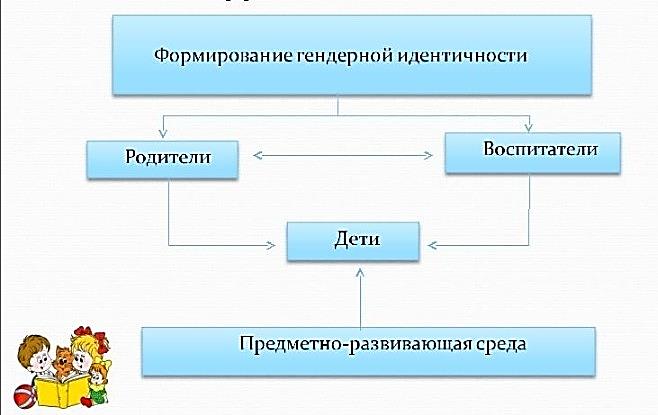 